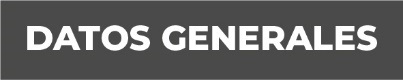 Nombre: Evangelina Sandoval ValdezGrado de Escolaridad: LicenciaturaCédula Profesional: Licenciada en Derecho 09179552Teléfono de Oficina: 846 2662679Correo Electrónico:  Formación Académica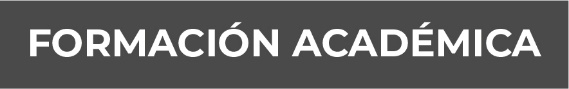 Año2009 - 2014Trayectoria Profesional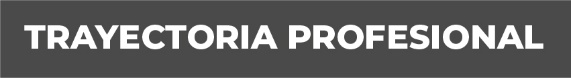 2010 – 2012  Representación de Gobierno zona norte Panuco, Ver. Casa de Gobierno2012 – 2014 H. Supremo Tribunal de Justicia del Estado de Tamaulipas. Sala Regional Reynosa.2015 – a la fecha Fiscalía General del Estado OMASC Conocimiento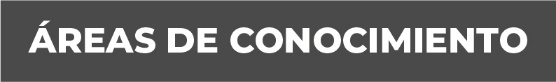 Derecho Penal.